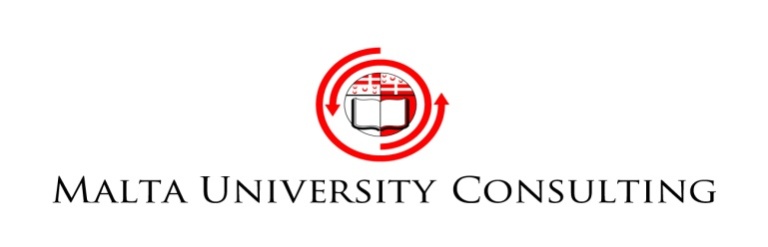 REGISTRATION FORMIntroduction to Road-mapping & Business Landscapes11th April 2018 – Registration Fee €65Venue:	University Residence, Robert Mifsud Bonnici Street, LijaDr/Mr/Ms:  ………  Name:……………………….. Surname:  ………………………...................Address:          …………………………………………………………………...............................……………………………………………………………………………………...........................I.D. Number: ..............................................    Nationality:  .............................................................Date of birth: ..................................................Tel/mobile:  .............................................................Email:           ………………………………………………………………………........................Profession:        ………………………………………………………………................................Company/Organisation:      .............................................................................................................Signature of Applicant:					Date:Payment Options:     By cheque, payable to Malta University Consulting LtdBy cash at The University Residence, Robert Mifsud Bonnici Street, LijaBy Bank Transfer:  Name of Bank:   	  Bank of Valletta p.l.c.Address:   		  University Campus, MsidaAccount Number:   	  16707297016IBAN:	                        MT20VALL22013000000016707297016Bank’s BIC:               VALLMTMNote:    Payments by cheques are to be sent to:              Ms Maria Bugeja             The University Residence,   Robert Mifsud Bonnici Street, Lija.